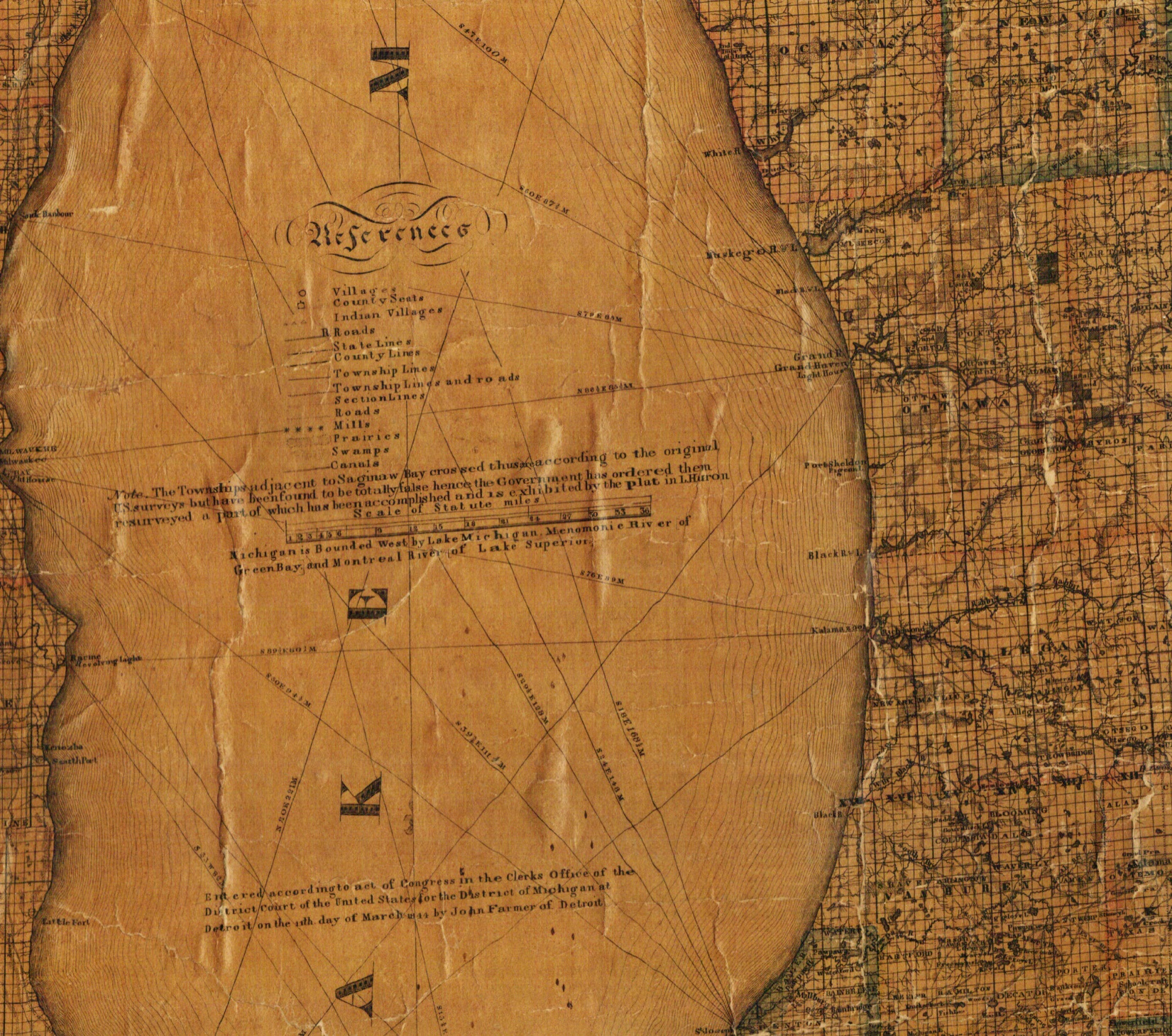 1846-legend